Beste BSG-leden en geocachers,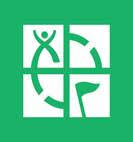 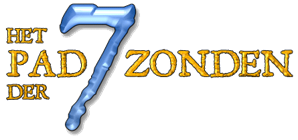 Aanstaande zondag staat er in de geocacheserie een puzzelcache op het programma. Een zogenaamde Mysterie, die alleen met informatie op locatie, op te halen van een zevental waypoints, kan worden opgelost.In tegenstelling tot wat eerder is aangegeven, blijkt de serie Sleutels en sleutelen in Apeldoorn op archief gezet.Gelukkig hebben we in directe omgeving van het ABK-huis een leuke vervanger kunnen vinden, het Pad der Zeven Zonden.Kan jij je zonden weerstaan, of geef je er (te) makkelijk aan toe?Het zal niet makkelijk zijn om deze serie naar een goed einde weten te brengen, drie sterren. Het vraagt doorzettingsvermogen, inventiviteit, bedrevenheid met de GPS, nauwkeurigheid, en veel spelplezier.Puzzelaars, graag aansluiten dus.Afhankelijk van de omvang van de groep splitsen we op in kleinere groepen.De wandeling duurt op zich maar 7,5 km, maar we trekken in totaal 3-4 uur uit om de eindoplossing te vinden. Starttijd bespreken op zaterdagavond.Informatie: https://www.geocaching.com/geocache/GC22W75Breng s.v.p. als paklijst meeAls je er een hebt: GPS apparaat (en handigheid om coördinaten in te voeren, alsook koersen te lopen)SpiegeltjeZaklampKladblokSchaarVoor ijzerdraad wordt gezorgd.Tot het nieuwjaarsweekend, Martijn Blom